Zdjęcie terenu nr 2 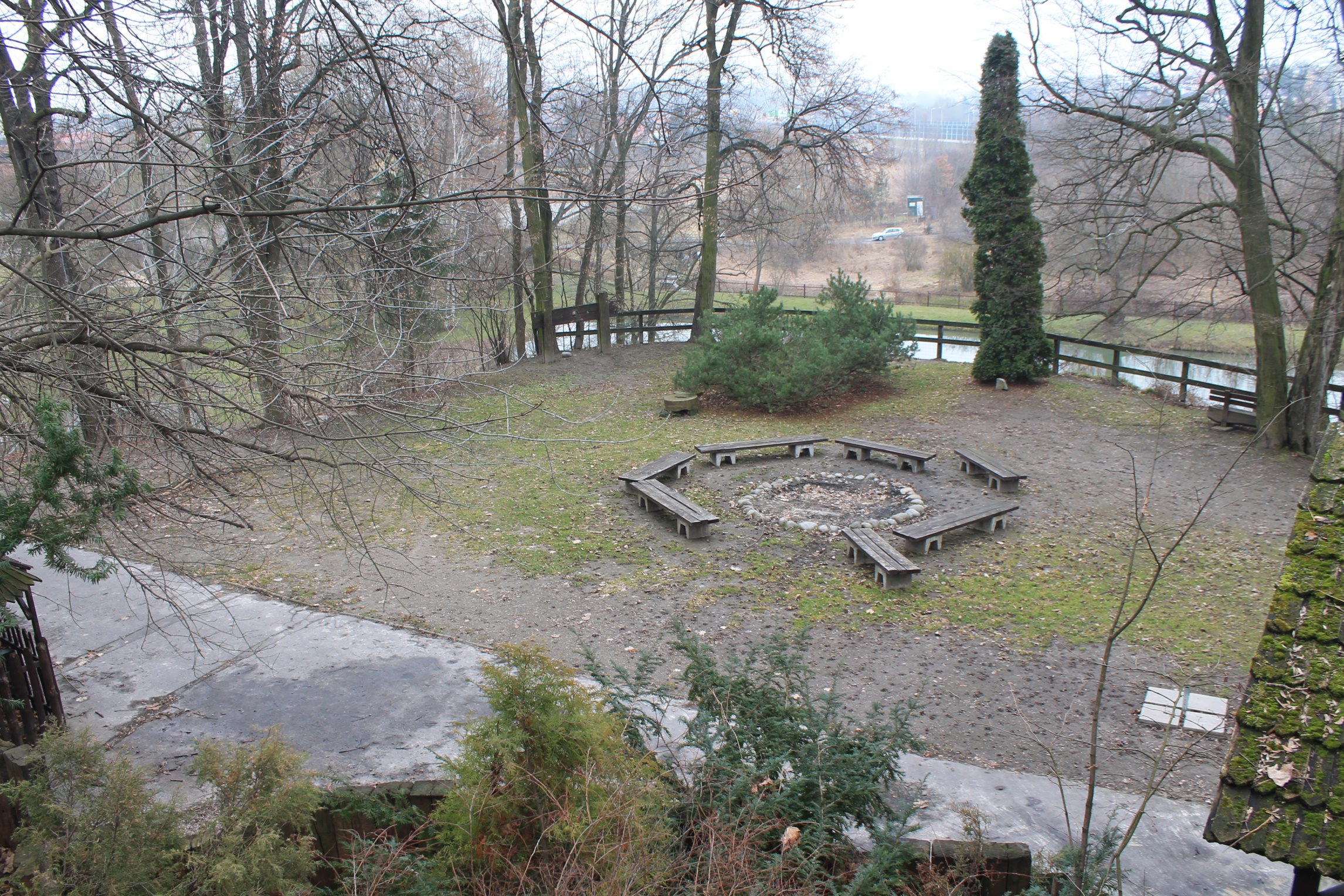 